Honors Chemistry		Hour____		Name________________________________________
Dr. Wexler
Balancing Chemical Equations: The Table Method Worksheet 1
Date:Steps in the Table Method for Balancing Chemical Equations”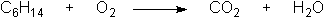 1. Account for the atoms on the left and right sides of the arrow:
            C6H14 + O2 CO2 + H2O	C	6		1
H	14		2
O	2		32.  Sextuple the CO2 molecules on the right side            		C6H14 + O2  6CO2 + H2O	C	6		6
H	14		2
O	2		133. Septuple the number of H atoms on the right side by septupling the H2O            		C6H14 + O2  6CO2 + 7H2O	C	6		6
H	14		14
O	2		194.  Adjust the number of O atoms on the left side by multiplying it by the fraction 19/2.            C6H14 +  19/2 O2  6CO2 + 7H2O	C	6		6
H	14		14
O	19		195. The equation is balanced, but you must adjust the coefficients to convert the fractions into whole numbers.  Multiply all coefficients by the denominator of the fraction:2 x (C6H14 +  19/2 O2  6CO2 + 7H2O)  =	 2C6H14 + 19O2	12CO2 + 14H2OThe following problems are in approximate order of increasing difficulty.  Show all work! 1)		CH4 + 		O2  		CO2 + 		H2O2)		KOH + 	H3PO4 	 K3PO4 + 	H2O3)		HClO4 + 	P4O10 	H3PO4 + 	Cl2O74)		C8H18 + 		O2 		 CO2 + 		H2O5)		NH3 + 		O2 		NO + 		H2O